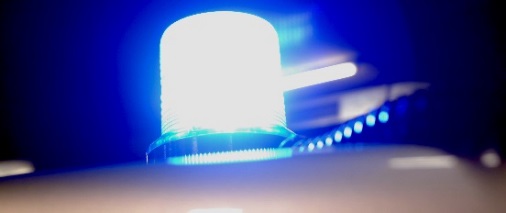 Blåljuskollen – en checklista för kommunens geodataprocessBlåljuskollen är en checklista som omfattar den information om adresser, byggnader, anläggningar, namn på platser, vägar och järnvägar som ingår i samverkan med Lantmäteriet respektive Trafikverket. Den omfattar både processer och geodata. Använd checklistan för att identifiera vilka processer som fungerar bra och vilka som behöver förtydligas. Kraven i checklistan är önskat läge så att det ska bli så lätt som möjligt för blåljusaktörer att hitta rätt.Att processer för insamling och uppdatering gås igenom så att de är dokumenterade hos kommunen och att ansvarsfördelningen är tydlig. Det får inte finnas risk att uppdatering glöms bort, faller mellan stolar eller görs med otillräcklig kompetens. Uppdateringsintervall och ledtider ska ge rätt aktualitet utifrån de krav som ställs på geo- och vägdata.Att geodata är aktuella och håller en tillräckligt hög kvalitet. Kvalitet bedöms utifrån gängse kvalitetsparametrar, fullständighet, rätt datastruktur (enligt instruktioner och regler), korrekta (t.ex. stavning) och rimliga attributvärden samt lägesnoggrannhet. Vilka parametrar som är viktiga framgår för varje informationstyp.Läs mer om Blåljuskollen på Lantmäteriets webbsida, under Geodata för Blåljus. 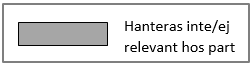 AdressKommun kommentar/ansvarig/åtgärdLantmäterietTrafikverketProcessProcessen för adressregistrering inklusive namnberedning ska finnas dokumenterad hos kommunen och ansvarsfördelningen ska vara tydlig.Nya adresser ska finnas registrerade innan byggnationen startar.GeodataAlla adresser ska vara unika inom kommunen.Adressen betraktas som unik om den är unik inom kommundel.Nya adressområden ska  vara unika inom hela kommunen.Förvaltar informationenAlla byggnader med ändamål bostad, samhällsfunktion, verksamhet och industri ska ha minst en adress. Inom områden med många byggnader, t.ex. ett industriområde, sjukhusområde, ska adress sättas där det bäst behövs, t.ex. vid besöks- och leveransingångar.Följer upp och kvalitetssäkrarAlla adressplatser ska vara unika och lägesbestämda. Om det finns en byggnad med flera entréer så ska adressplatsens läge vara vid entrén/ingången.Följer upp och kvalitetssäkrarAdresser till byggnader och anläggningar som utgör viktiga samhällsfunktioner och samlingsplatser och där platsen har ett namn, ska detta kompletterande namn registreras som populärnamn till adressen. Populärnamnet används som ett komplement till adressen.Förvaltar informationenAlla befintliga populärnamn ska vara genomgångna och uppdaterade.Förvaltar informationenByggnadKommun kommentar/ansvarig/åtgärdLantmäterietTrafikverketProcess:Processen för uppdatering av byggnader ska vara dokumenterad hos kommunen och ansvarsfördelningen ska vara tydlig.Byggnaders geometri ska inom kommunens ansvarsområde levereras enligt avtal till Lantmäteriet.Byggnaden ska registreras med schablongeometri, eller helst inmätt geometri, och byggnadsändamål senast den dagen den tas i bruk.Byggnader som rivs eller brinner ner ska ingå i uppdateringen.Processen för registrering och uppdatering av byggnadsnamn ska finnas dokumenterad och ansvarsfördelningen tydlig.Namn på byggnader ska uppdateras kontinuerligt.Geodata:Byggnader inom kommunens ansvarsområde ska vara uppdaterade med aktuell geometri och aktuellt byggnadsändamål.Följer upp och kvalitetssäkrarAlla byggnader med bygglov ska registreras med geometri eller schablon, gäller inom hela kommunen.Följer upp och kvalitetssäkrarFör byggnader med ändamål samhällsfunktion ska även ett eller flera detaljerade ändamål (skola, sjukhus osv) vara registrerade och aktuella.Förvaltar informationenAlla byggnadsnamn ska vara registrerade, genomgångna och uppdaterade. Särskilt viktiga är byggnader med ändamål samhällsfunktion (kommersiella namn hanteras som ”alternativ byggnadsbeteckning”).Förvaltar och kvalitetssäkrar informationenI större byggnadskomplex kan alla byggnader som har en ingång/entré vara registrerade med ett namn. 
Ex. sjukhus, högskolor m.fl. så man förstår att det inte bara är en byggnad som heter så.Förvaltar informationenVägdata Kommun kommentar/ansvarig/åtgärdLantmäterietTrafikverketProcess:Processen för uppdatering av vägdata ska vara dokumenterad hos kommunen och ansvarsfördelningen ska vara tydlig.Processen för rapportering av lokala trafikregelföreskrifter (Hastighetsgräns och Bärighet) ska vara dokumenterad hos kommunen och ansvarsfördelningen ska vara tydlig.Rutiner för översyn och avvikelsehantering av vägdata (inkl. trafikregler) ska vara dokumenterade hos kommunen.NVDB ska uppdateras kontinuerligt vid förändring av vägnät eller företeelser. Generellt gäller att data för det kommunala bil- och cykelnätet ska vara registrerade senast 1 år efter att nytt/förändrat vägnät har öppnats för trafik eller att företeelser har förändrats. För genomfarts- och infartsvägar gäller 90 dagar.En översyn kommer att göras för att se över kraven.Processen för registrering av namn på vägar i NVDB ska finnas dokumenterad hos kommunen och ansvarsfördelningen ska vara tydlig.Process finns för att när vägen kan levereras till NVDB för registrering ska också gatunamn levereras med sin rätta utbredning.Geodata:Samtliga vägar inom kommunens ansvarsområde ska vara uppdaterade. Det gäller både bil- och cykelvägar.Endast information om hantering av företeelsetyperKvalitetssäkrar åt TrafikverketFöljer upp och kvalitetssäkrarVägnät ska uppfylla de krav som uttrycks i dataproduktspecifikationen Tänk på att:Allt bil- och cykelnät som enligt dataproduktspecifikationen ska ingå i NVDB ska finnas. På gångnätet ställs inga krav på fullständighet.Onödiga glapp och överlapp ska undvikas. Lägesosäkerhet ska vara mindre än +/-4 meter (95%)Endast information om hantering av företeelsetyperDokumenta-tionen förvaltas på TrafikverketFöreteelsetyper ska uppfylla de krav som uttrycks i dataproduktspecifikationerna Tänk på att:	Alla företeelser/objekt som finns i verkligheten ska finnas i databasen. Om det är svårt att veta hur många objekt (eller totala antalet meter företeelse) som ska finnas kan det vara lämpligt att jämföra med andra data för att möjliggöra bedömning av fullständigheten. Samtliga obligatoriska attribut ska ha värden. Data ska vara strukturerade i enlighet med instruktioner och regler.Attributvärden ska vara rätt. Det är viktigt att stavningen är rätt och att attributvärdena ingår i värdedomänen (”bruttolistan”).Endast information om hantering av företeelsetyperDokumenta-tionen förvaltas på TrafikverketAlla adressbildande namn på vägar ska finnas i NVDB (gatunamn).Endast information om hantering av företeelsetyperFöljer upp och kvalitetssäkrarAlla skyltade namn på vägar ska finnas i NVDB (övrigt vägnamn).Endast information om hantering av företeelsetyperFörvaltar informationenAlla skyltade namn på rondeller och trafikplatser ska finnas i NVDB (korsning).Endast information om hantering av företeelsetyperFörvaltar informationenFöreteelsetyper som ingår i Blåljuskollen (förklaringar finns på https://www.nvdb.se/sv/dataleverantor/blaljuskollen/)Kommun kommentar/ansvarig/åtgärdLantmäterietTrafikverketVägtrafiknät (Avser bil- och cykelnät. Gångnät är frivilligt)Förvaltar dataBro och tunnel (Läggs på både bil- och cykelnät)Förvaltar dataBegränsad bruttovikt (Bilnät, kommunen levererar till RDT)Hämtar från RDT och lägger in i NVDBBegränsad fordonsbredd (Bilnät, kommunen levererar till RDT)Hämtar från RDT och lägger in i NVDBBegränsad fordonslängd (Bilnät, kommunen levererar till RDT)Hämtar från RDT och lägger in i NVDBBegränsat axel – boggitryck (Bilnät, kommunen levererar till RDT)Hämtar från RDT och lägger in i NVDBBärighet (Bilnät, kommunen levererar till RDT)Hämtar data från RDT och lägger in i NVDBFarthinder (Bilnät)Förvaltar dataFunktionell vägklass (Bilnät)Förvaltar dataFärjeled (Bil- och cykelnät)Förvaltar dataGatunamn (Bil- och cykelnät)Förvaltar dataGCM-passage (Bilnät)Förvaltar dataHastighetsgräns (Bilnät, kommunen levererar till RDT)Hämtar data från RDT och lägger in i NVDBHöjdhinder upp till 4,5m (Bil- och cykelnät)Förvaltar dataKorsning (Bilnät)Förvaltar dataSlitlager (Bil- och cykelnät)Förvaltar dataVäghinder (Bil- och cykelnät)Förvaltar dataVäghållare (Bil- och cykelnät)Förvaltar dataÖvrigt vägnamn (Bil- och cykelnät)Förvaltar dataJärnvägKommun kommentar/ansvarig/åtgärdLantmäterietTrafikverketDe kommuner som är infrastrukturförvaltare för järnväg arbetar med uppdateringar av data mot Nationell järnvägsdatabas(NJDB)Arbetet sköts via andra vägar men är viktigt att påminna om även här.Förvaltar dataÖvriga vägarKommun kommentar/ansvarig/åtgärdLantmäterietTrafikverketProcess:Processen för uppdatering av övriga vägar, enligt objekten nedan, ska vara dokumenterad hos kommunen och ansvarsfördelningen ska vara tydlig. Uppdatering ska ske en gång per år.Geodata:Alla elljusspår ska vara registrerade och uppdaterade.Följer upp och kvalitetssäkrarAlla större vandringsleder ska vara registrerade och uppdaterade. Även namn.Följer upp och kvalitetssäkrarAnläggningarKommun kommentar/ansvarig/åtgärdLantmäterietTrafikverketProcess:Processen för uppdatering av anläggningar, enligt objekten nedan, ska vara dokumenterad hos kommunen och ansvarsfördelningen ska vara tydlig. Uppdatering ska ske en gång per år.Processen för registrering och uppdatering av namn på anläggningsområden ska vara dokumenterad hos kommunen och ansvarsfördelningen ska vara tydlig.Geodata:Alla anläggningsområden, enligt gällande samverkansavtal, ska vara registrerade och uppdaterade. Särskilt viktiga anläggningsområden är:CampingplatserBadplatserGästhamnarFöljer upp och kvalitetssäkrarAlla befintliga anläggningsnamn ska vara genomgångna och uppdaterade.Förvaltar informationenAlla anläggningsområden, enligt gällande samverkansavtal, ska registreras med namn om vedertaget namn finns.Följer upp och kvalitetssäkrar